Zrenjanin, 14.05.2018. god.Del. broj:  13-           Na osnovu čl. 109 Zakona o javnim nabavkama (»Sl. Glasnik RS« broj 124/12, 14/15 i  68/15), Opšta bolnica »Đorđe Joanović« Zrenjanin objavljuje            OBAVEŠTENJEO OBUSTAVI POSTUPKA JAVNE NABAVKEJN 7/2018 – MATERIJAL ZA ANGIO SALU1. Naručilac: OPŠTA BOLNICA “Đorđe Joanović” Zrenjanin, Dr Vase Savića broj 5, Zrenjanin                www.bolnica.org.rs2. Redni  broj nabavke:  JN 7/20183. Predmet JN – dobro: MATERIJAL ZA ANGIO SALU4. Naziv i oznaka  iz opšteg rečnika nabavke:  5. Ponude ponuđača „Amicus“ d.o.o. Beograd, „Medtronic“ d.o.o. Beograd i „Ecotrade BG“ Niš za partiju       7 – Dijagnostički kateteri su neprihvatljive, pošto nije ispunjen dodatni uslov broj 4 iz konkursne      dokumentacije, nije markirano sve što je u okviru specifikacije za predmetnu partiju zahtevano. 6.  Postupak javne nabavke za navedene partije biće sproveden ponovo kada budu ispunjeni uslovi u skladu sa              ZJN. 						              Komisija za JN 7/2018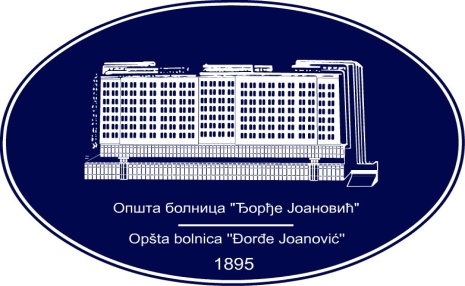 REPUBLIKA SRBIJA - AP VOJVODINAOPŠTA BOLNICA “Đorđe Joanović”Zrenjanin, ul. Dr Vase Savića br. 5Tel: (023) 536-930; centrala 513-200; lokal 3204Fax: (023) 564-104PIB 105539565    matični broj: 08887535Žiro račun kod Uprave za javna plaćanja 840-17661-10E-mail: bolnicazr@ptt.rs        www.bolnica.org.rs33140000Medicinski potrošni materijal33141200Kateteri33111710Materijal za angiografiju        BrojpartijeOPIS partijeProcenjenaVrednost/din/Broj primljenih ponudaPodaci o ponuđaču     Razlog za obustavu7.         Dijagnostički kateteri147.200,003Eco trade BG – Niš    Amicus  - Beograd   Medtronic - BeogradNeprihvatljive ponude